                 Związek Kynologiczny w Polsce                      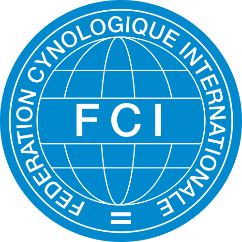 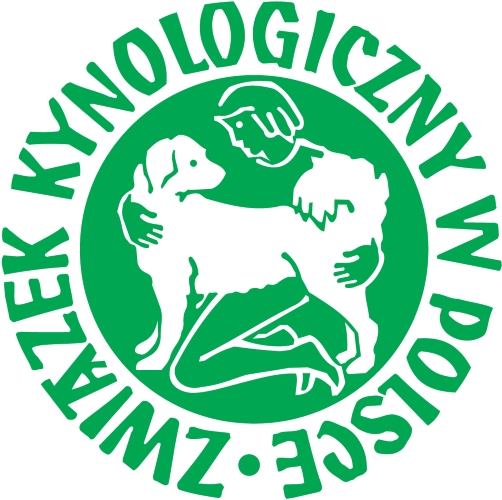 Konkurs/Type of test ………………………………………………………………………Miejscowość/City ……………………………………………………………….RCACITRezerwowy Wniosek na Międzynarodowego Championa PracyReserve Certificate of  International Working ChampionNazwa psa/Name of the dog …………………………………………………………………………Księga rodowodowa /Studbook …………………………………………………………….Rasa/Breed & variety ……………………………………………………………………………………………………Data/Date………………..                                                                                 Sędzia Główny/Judge